Конкурсное задание межрегионального конкурса профессионального мастерства  по компетенции Эксплуатация беспилотных авиационных систем   «Quadrolife»Конкурсное задание включает в себя следующие разделы:ВВЕДЕНИЕ.ФОРМАТЫ КОНКУРСАМОДУЛИ ЗАДАНИЯ И ВРЕМЯВВОД БАС В ЭКСПЛУАТАЦИЮОПИСАНИЕ ЗАДАНИЯ ПО МОДУЛЯМПРИЛОЖЕНИЯ
Эксперт и Участник обязаны ознакомиться с данным Конкурсным заданием до начала соревнований.СОПУТСТВУЮЩИЕ ДОКУМЕНТЫ:Конкурсное Задание является частью общего пакета
Технической документации компетенции. В нём содержится только конкретная информация по выполнению задания.
 Документ «Конкурсное задание» необходимо использовать совместно со следующими документами:Инструкции к оборудованию с техническими характеристиками;Отраслевые санитарные нормы и требования Охраны Труда 
и Техники Безопасности;Инструкция по Охране Труда и Технике Безопасности 
по компетенции, с учётом специфики каждой из возрастных групп;Техническое Описание компетенции.ФОРМЫ УЧАСТИЯ В КОНКУРСЕФорма участия Конкурсантов: Индивидуальный - 1 человек.Название профессиональной компетенции: 
«Эксплуатация Беспилотных Авиационных Систем»ВВОД БАС В ЭКСПЛУАТАЦИЮПеред включением питания аппарат должен соответствовать 
нормам безопасности и иметь сертификат соответствия.К полётам в любой части (модуле) Конкурсного задания допускаются БПЛА:Полностью исправные.Всеэлементы конструкции надёжно закреплены.Изоляция проводов и целостность конструкции не нарушены.Аппараты с допустимым зарядом АКБ.Попадание какой-либо части БАС в зону вращения пропеллеров исключено. Для получения разрешения на взлёт БАС, в аппаратную часть которого вносились изменения в процессе выполнения конкурсного задания, 
участнику необходимо провести:Предполётную подготовку с занесение произведённых действий в предполётную ведомость.Заверить предполётную ведомость подписью эксперта.Соблюдение техники безопасности на рабочем месте и при полетах, 
 охраны труда и порядок на рабочем месте
оцениваются на протяжении всего соревнования.Конкурсант вправе завершить или сдать модуль раньше отведенного времени                ОПИСАНИЕ ЗАДАНИЯ ПО МОДУЛЯМFPV пилотированиеВремя выполнения: 2часа.Оценка: измеримые и судейские аспекты.Задание:
Применяемое оборудование: Учебный набор квадрокоптера по компетенции «Эксплуатация беспилотных авиационных систем» "СОЕХ Клевер 
Допускается использование FPV оборудования (камера, VTX,FPV шлем / очки) из тулбокса участника согласно Техническому описанию компетенции.
Секретная часть задания:Вид трассы и препятствий заранее не известны конкурсантам.Условия выполнения модуля:FPV шлем/очки должны быть зафиксированы на голове пилота во время полёта.Конкурсанты могут находиться только в специально 
обозначенных для пилота зонах.
При совершении тестовых полетов запрещен пролет через препятствия.
 В случае пролета через препятствие, участник лишается права дальнейшего пребывания и тестирования в полетной зоне до зачетной попытки.Время полета - 3 минуты. Время предполетной подготовки перед попыткой - 2 мин (разрешены полеты по трассе с прохождением элементов).Время на устранение поломок, появившихся или обнаруженныхво время выполнения зачетной попытки, входит в конкурсное время участника 
(время не останавливается).Участникам необходимо выставить канал видео передачи, определенный перед стартом модуля.Пролет трассы могут выполнять несколько конкурсантов одновременно.Ожидаемый результат выполнения модуля: На БПЛА установлено FPV оборудование.Произведена настройка каналов видео передачи, оборудование функционирует.Участник произвел проверку работоспособности оборудования на полигоне.БПЛА пролетел 2 круга по трассе в режиме FPV за кратчайшее время. 
Круг считается полностью пройденным в случае пролета всех препятствий согласно схеме трассы. За прохождение каждого элемента в установленном порядке начисляются баллы. За пропуск или пролет препятствия с неверной стороны баллы не начисляются.При полете БПЛА не касался сетки, пола, элементов трассы. Трасса /полоса препятствий:Взлётная и посадочная площадка, указатели направления полёта, арочные ворота, поворотные флаги, одно или дву ярусные ворота, пента ворота, подвесные обручи/окна и другие элементы.
 В полетной зоне также могут присутствовать: подсветка, стрелки-указатели направления полета, датчики пролёта, экшн-камеры пр.
Количество препятствий - 10.Начисление штрафов по модулю:Если участник не установил/ не настроил оборудование в отведенное время (50 минут), то ему выдается настроенный коптер.
Баллы за установку и настройку оборудования в таком случае не начисляются.
Пример полигона с описанием миссии:Пролететь 2 круга в пределах 3 минут, как можно быстрее, не пропуская препятствия и не касаясь сетки, пола, элементов трассы.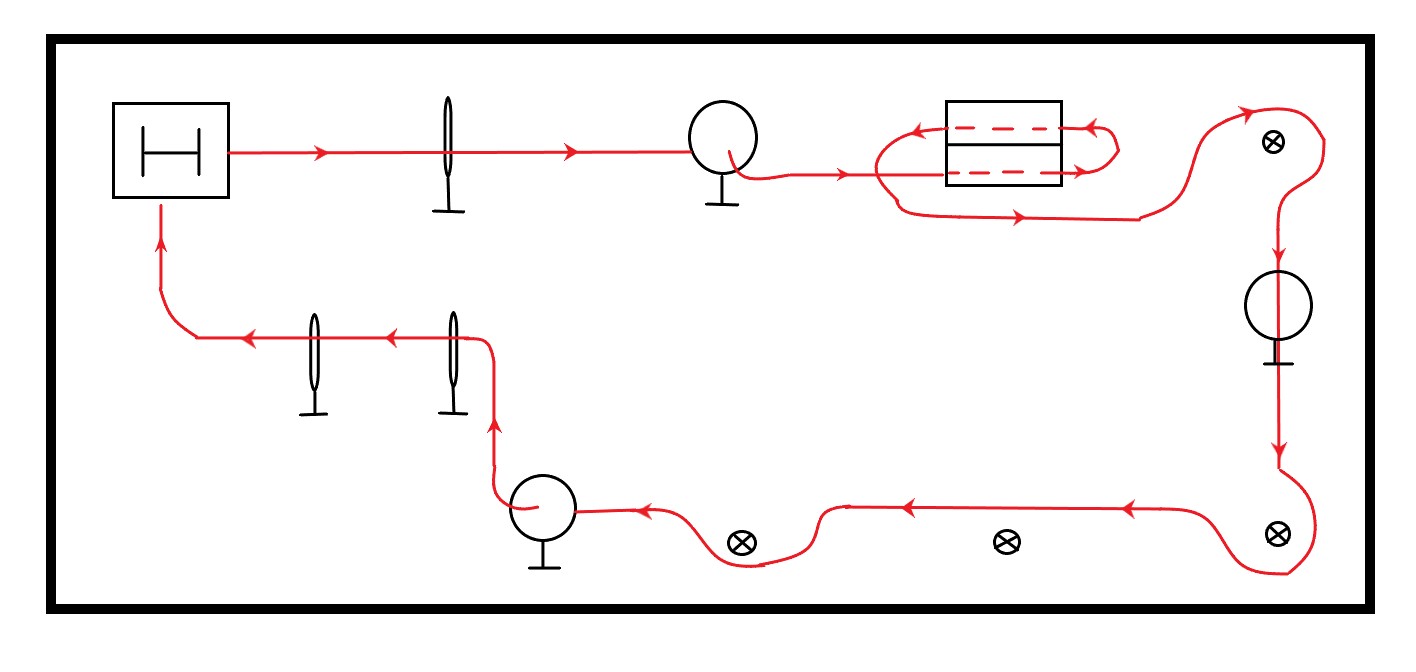 Моделирование узла коптераВремя выполнения: 3 часа.Оценка: измеримые и судейские аспекты. Задание:Применяемое оборудование:Коптер, электронные компоненты (сервопривод, камера) компьютер, микрокомпьютеры и микроконтроллеры, измерительные инструменты.  Секретная часть задания:Разработка держателя и бокса под камеруУсловия выполнения модуля:Во время проверки оборудования в С-1 конкурсанту необходимо произвести тестовую печать на 3D принтере, на котором будет производиться изготовление (не более 30 минут).По истечении 3 часов:Конкурсанту необходимо:Продемонстрировать папку с файлами выполнения задания.Экспертам необходимо:Зафиксировать перечень файлов (принтскрин). На принтскрине должно отображаться в явно различимом виде:Путь к папкеНазвания файловТип (формат) файловДата изменения файловсохранить на флешку файлы и принтскрины участнка.Конкурсант вправе использовать любую программу-слайсер для формирования gCode. Файл, готовый к печати, также скидывается на флешку.Конкурсант может создавать на бумаге эскизы в конкурсное время, которые послужат основой для трехмерного моделирования компонентов или узлов.Файл печати формируется Экспертом, ответственным за 3D печать, на основе STL файлов, сделанных Конкурсантом. При моделировании электронных компонентов (сервопривод) рекомендуется представлять в виде габаритных фигур (параллелепипед, цилиндр) и окрасить в светло-синий цвет.!!!Конкурсантам запрещается - использовать готовые модели и чертежи - пользоваться интернетом (разрешено только для Autodesk Fusion) - приносить на соревновательную площадку готовые эскизы или чертежи
 (на бумаге или в электронном виде), которые могут послужить основой 
для трехмерного моделирования компонентов или узлов.Построенная конкурсантом компьютерная модель должна быть:трехмерной, полностью объединенной и редактируемой;элементы модели должны быть сопряжены между собой;Модель может быть выполнена в формате сборки (т.е. состоять из нескольких деталей).Результаты своей работы конкурсант должен сохранить на рабочем столе:C:/Users/ИМЯ ПОЛЬЗОВАТЕЛЯ/Desktop/Конкурсант № (НОМЕР КОНКУРСАНТА) 
Фамилия И.О. /Модуль СОжидаемый результат выполнения модуля:3D модель разработанного узла сохранена в исходном форматеПример названия  (compN – N номер конкурсанта)compNassem1.sldasm  - файл сборкиcompNpart1.sldprt   - деталь 1compNpart2.sldprt  - деталь 23D модель разработанного узла (и его отдельных элементов) в формате .stl(compNassem1.STL ; compNpart1.STL; compNpart2.STL)Визуализация: рендер разработанного узла или тонированная аксонометрическая проекцияcompNnodeRender.jpgЧертеж разработанного узла (.pdf; .jpg ; .png)  compNdrawing1.pdf Схема узла, на которой показана работа механизмов compNschematic.png (jpg)Пояснительная записка (в свободной форме, не более 700 знаков), 
отражающая функционал разработанного узла и его общее описание: compNDescription.txtСкриншот места крепления разработанного узла к коптеру (.jpg ; .png)compNscreenshotJoin.jpgСкриншот единого слайсинга деталей разработанного узла 
с отображением времени печати и размещением компонентов (.jpg или .png) compNscreenshotSlice.jpgНачисление штрафов по модулю:Если построенная 3D модель имеет критические ошибки, которые не позволяют её изготовить, то конкурсанту предоставляется возможность исправить ошибки. Время исправления ограничено и составляет не более 30 минут. При этом конкурсант не получает баллы за моделирование узла.Пример задания с ТЗ:Смоделировать узел коптера, который совершает поворот бокса для камеры при помощи сервопривода.ТЗ на выполнение Угол поворота сервопривода от 0 до 90 градусов. (0 градусов – камера расположена параллельно горизонтальной плоскости, 90 град – плата камера перпендикулярна горизонтальной плоскости)Сервопривод управляет поворотом бокса камерыВсе компоненты должны быть встроены в корпус.Компактная укладка проводов.Место крепления разработанного узла: нижняя рама или центральная рамаТип крепления узла: винтовое соединение.Возможность подключения узла к коптеру (полетный контроллер, приемник или иное).Необходимо предусмотреть:Единицы измерения: линейные - мм, угловые - градусыОриентировочное время печати (не более 3 часов) при заполнении 
не менее 30%, толщине слоя не менее 0,2 мм, 45 мм/сек;Толщина стенки детали не менее 1 мм;Габариты размещенных для печати деталей не более 200х200х200;Наличие визуализации;Возможность изготовления на 3D принтере;Функциональность модели;Демонстрация места сопряжения моделируемой детали с узлом коптера;Оформление чертежа разработанного узла 
(указание габаритных размеров разработанного узла и монтажных отверстий сопрягаемых деталей разработанного узла, заполнение основной надписи, размещение видов, общая читаемость чертежа, наличие изометрии).Программирование автономногополетаВремя выполнения: 4 часа.Оценка: измеримые и судейские аспекты.Задание:Оборудование для выполнения задания:Учебный набор квадрокоптера по компетенции Эксплуатация Беспилотных Авиационных Систем "СОЕХ Клевер 4 WorldSkillsRussia". Система навигации по Aruco-меткам. Дополнительные датчики, совместимые с RaspberryPi. Ноутбук.Условия выполнения модуля:Участник должен уметь «перехватить» коптер в режим ручного управления 
в случае непредвиденных ситуаций. Проверяется во время тестового взлета в автономном режиме.Все установочные параметры и полностью настроенный образ операционной системы с установленными библиотеками выдаются участникам перед модулем. Также на ноутбуки участников копируется исходный файл образа. Участник имеет право перезаписать образ самостоятельно.На площадке находится эталонный инструмент измерения (линейка). При поломке оборудования конкурсант производит починку в основное конкурсное время самостоятельно.Время одного тестового полета ограничено и составляет не более 5ти минут,
считая от входа в полетную зону. Попытки тестирования не ограничены. Тестирование можно проводить в любой из полетных зон.Очередность выхода участников на поле регулируется экспертами:Во время отладки программы: не более 7 мин.Во время проверочных взлетов: не более 5 мин.Во время зачетного пролета: не более 10 мин. На подготовку к зачетной попытке отводится 2 мин.При снятии параметров и измерений на поле может находится более 1 конкурсанта: не более 5 мин.Количество зачетных попыток - 1. При совершении зачетной попытки, конкурсанту необходимо обозначить это экспертам и убедиться, что присутствуют 3 эксперта.Ожидаемый результат выполнения модуля:На БПЛА установлено все необходимое оборудование.Работоспособность оборудования продемонстрирована экспертам. Получены все подписи на Конкурсном задании в отведенное время. Написана программа для автономного выполнения коптером поставленной задачи и пролета по заданной траектории.Автономный полет по заданной траектории с выполнением поставленной миссии совершен. Коптер и флешка с кодом программы сданы экспертам. Примерполигона с описанием миссии:Выполнить автономный пролет по трассе с заранее известными препятствиями, облететь их.Поле с Aruco-меткамиСписок задач: Участник демонстрирует экспертам выполнение каждой задачи.
Эксперты фиксируют выполнение задачи, закрепляют подписью в ведомости.Подмодуль F-1 необходимо выполнить в течение 1-го часа
(продемонстрировать экспертам и получить подпись). 
Эксплуатация полезной нагрузкиВремя выполнения: 2 часа.Оценка: измеримые и судейские аспекты.Задание:Оборудование для выполнения задания:Учебный набор квадрокоптера по компетенции Эксплуатация Беспилотных Авиационных Систем "СОЕХ Клевер 4 WorldSkillsRussia".
 Система полезной нагрузки / захватывающее устройство.Условия выполнения модуля:Установка и работоспособность захватывающего устройства / системы полезной нагрузки, в том числе световой индикации должна быть продемонстрирована экспертам до начала зачетных попыток. После баллы за установку и настройку начисляться не будут.Полетное задание может включать в себя:Взлет.Захват объекта.Перемещение объекта в пределах полетной зоны.Пролет с грузом через препятствия (1 круг, 10 грузов, 10 препятствия) за отведенное время (4 мин). Время предполетной подготовки перед попыткой - 2 мин (разрешены полеты по трассе с прохождением элементов и захватом грузов).Время на устранение поломок, появившихся или обнаруженных во время выполнения зачетной попытки, входит в конкурсное время участника (время не останавливается).
За касание пола, сетки, элементов трассы начисляется штраф.Посадку в указанное место с грузом / без груза.Время тестирования в полетной зоне составляет 2 минуты. Очередность регулируется экспертами. Количество тренировочных попыток - не более 2.  Ожидаемый результат выполнения модуля:На БПЛА установлено все необходимое оборудование. Работа системы полезной нагрузки / захвата явно отображается световой индикацией.Выполнены задачи по переносу / перемещению объектов на полигоне (БПЛА произвел захват 10 грузов, пролетел с ними через указанные препятствия и доставил в зону выгрузки за кратчайшее время).Примерполигона с описанием миссии:Необходимо произвести захват 10 грузов, пролет с каждым грузом через закрепленное за ним препятствие, доставку всех грузов в зону выгрузки.ПРИЛОЖЕНИЯ к КЗ Открытого чемпионата 2020Приложение 1 ТулбоксКоличество часов на выполнение заданияКоличество модулейКоличество конкурсных дней11 ч4 модуля2 дня!!! ЗАПРЕЩАЕТСЯ: 
Подключение питания к БАС с установленными пропеллерами
 вне полётной зоны!МодульОписание ЗаданияВремяБаллыFPV пилотированиеУстановка и настройка видеокамеры и видеопередатчика2ч25FPV пилотированиеТестовый полет2ч25FPV пилотированиеПрохождение трассы в режиме FPV
на точность и скорость2ч25FPV пилотированиеДемонтаж видеокамеры и видеопередатчика, сборка коптера в стандартный вид2ч25Моделирование узла коптераМоделирование отдельных деталей и узлов квадрокоптера, крепежей и элементов3ч25Программирование автономного полетаПролет через контрольные точки4ч25Программирование автономного полетаТочная и безопасная посадка БПЛА4ч25Программирование автономного полетаДемонтаж оборудования, сборка коптера в стандартный вид4ч25Эксплуатацияполезной нагрузкиВнесение изменения в конструкцию коптера, установка внешней полезной нагрузки2ч25Эксплуатацияполезной нагрузкиНастройка внешней полезной нагрузки2ч25Эксплуатацияполезной нагрузкиТестовый полет2ч25Эксплуатацияполезной нагрузкиВыполнение задач с полезной нагрузкой (захват и перенос груза / доставка / перемещение объектов)2ч254 модуля2 конкурсных днячасов100баллов  №ЗаданиеВремяОценка1Установка и настройка оборудования для FPV полетов.50 мин2Предполётная подготовка30 мин2Визуальный осмотр БПЛА, калибровка30 мин2Проверка целостности узлов и надёжности креплений30 мин2Проверка системы видео передачи, настройка каналаVTX, тестирование в полетной зоне30 мин3Прохождение трассы в режиме FPV 
(оценивается точность\ скорость\расчет траектории и проработка тактики, целостность БПЛА по завершении полёта)20 мин4Демонтаж видеокамеры и видеопередатчика, сборка коптера в стандартный вид20 минОбщее время выполнения модулячасачаса  № ЗаданиеВремяОценка1Разработка корректной схемы работы устройства и механизма (в случае использования электронных компонентов - принципиальной)30 минmeasurement, judgment2Моделирование узла, подготовка чертежа и визуализации100 минmeasurement3Подготовка файлов для 3D печати. Написание пояснительной записки. Подготовка файлов для сдачи экспертам.50 минmeasurementОбщее время выполнения модуля3 часа3 часа   №ЗаданиеВремяОценка1Установка на БПЛА оборудование, необходимое для автономного полета, Установка камеры и RaspberryPi, дополнительного оборудования60 минmeasurement2Настройка оборудования (необходимо продемонстрировать экспертам и получить подпись)60 минmeasurement3Программирование и отладка на полигоне: переход в Position, автономный взлёт и посадка, пролёт трассы и выполнение миссий в автономном режиме 170 минmeasurement4Зачетная попытка10 минmeasurement, JudgementОбщее время выполнения модуля4 часа4 часаРазрешенные действияЗапрещенные действияИспользование следующего ПО:PuttyNotepad ++WinSCP / др. SFTP клиентArduinoIDEEtcherТекстовый редакторЛюбая оболочка/среда разработки языка программирования PythonВход в мессенджеры, облачные хранилища, почту, форумы и соц. сети. (при ошибочном переходе по ссылке, 
она должна быть закрыта в течение 15 секунд).
Запосещение ограниченных в данном конкурсном задании интернет ресурсов баллы, набранные участником за данный модуль, обнуляются.Использование встроенной документацииИспользование собственных носителей информации. Запрещено приносить на рабочее место какие-либо записи.  Штраф согласно ТО.Доступ к перечисленным 
интернет-ресурсам: 
- Gitbook, справочники команд языка программирования Python, 
справочные материалы по Arduino, ROS,
распиновка применяемых плат и датчиков, коды цветов.Размещение на ноутбуке конкурсанта и использование в конкурсе домашних программ-заготовок, готовых кодов.
За нарушение данного правила баллы, набранные участником
 за программирование полёта, обнуляются.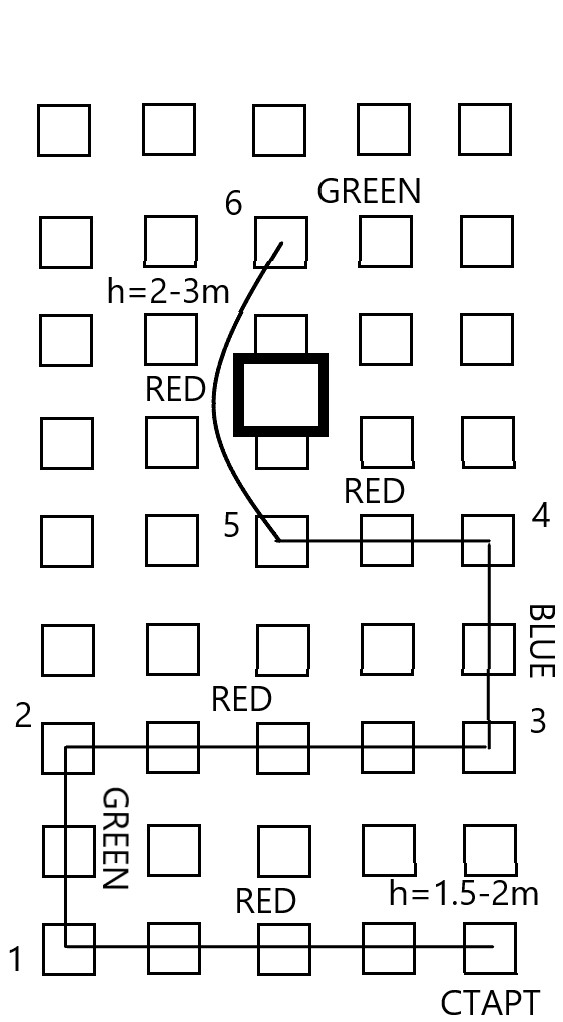 Напольные aruco-метки, тумба, передвижная стена, ворота, кольца, взлетно-посадочная площадка.ЗадачаДействиеПодпись  экспертов1Установка на БПЛА оборудования, необходимого для автономного полетаУстановить RaspberryPi 31Установка на БПЛА оборудования, необходимого для автономного полетаУстановить камеру RPi1Установка на БПЛА оборудования, необходимого для автономного полетаУстановить светодиодную ленту1Установка на БПЛА оборудования, необходимого для автономного полета1Установка на БПЛА оборудования, необходимого для автономного полетаПодключение питания к RaspberryPi1Установка на БПЛА оборудования, необходимого для автономного полетаПодключение камеры к RaspberryPi1Установка на БПЛА оборудования, необходимого для автономного полетаПодключение светодиодной ленты
 (питание и сигнал)1Установка на БПЛА оборудования, необходимого для автономного полета2Настройка оборудованияЗагрузка необходимых параметров в полетный контроллер2Настройка оборудованияДемонстрация работы камеры2Настройка оборудованияНастройка фокусировки камеры2Настройка оборудованияПродемонстрировать управление светодиодной лентой через программу (терминал) 2Настройка оборудованияДемонстрация подключения RPi
и Полетного контроллера2Настройка оборудованияДемонстрация наличия соединения между Rpi
и полетным контроллером через терминал 
(connected: true) mavros /state или gettelemetry2Настройка оборудования3Проверочный взлети тестовый автономный взлетЗависание Position3Проверочный взлети тестовый автономный взлетБезопасная посадка в ручном режиме3Проверочный взлети тестовый автономный взлетАвтономный взлет3Проверочный взлети тестовый автономный взлетАвтономное зависание (не менее 1,5 м на 5сек)3Проверочный взлети тестовый автономный взлетАвтономная посадка и автономный Disarm
(подчеркнуть выполненное)4Написание программы для автономного полета.
Все элементы выполняются в автономном режимеВзлет + светодиодная индикация,
цвет зеленый4Написание программы для автономного полета.
Все элементы выполняются в автономном режимеЗависание (не менее 1,5 м на 3 сек)
световая индикация - фиолетовая4Написание программы для автономного полета.
Все элементы выполняются в автономном режимеПерелет в точку В.
4Написание программы для автономного полета.
Все элементы выполняются в автономном режимеОблёт тумбы.
Направление облёта (справа/слева) вводится участником в терминале перед полетом на усмотрение эксперта.
4Написание программы для автономного полета.
Все элементы выполняются в автономном режимеРазворот (точкаD).
Разворот за любое количество итераций. 4Написание программы для автономного полета.
Все элементы выполняются в автономном режимеПосадка БПЛА в автономном режиме; 
Disarm после посадки.5Завершение задания  №ЗаданиеВремяОценка1Внесение изменения в конструкцию коптера (установкаполезной нагрузки (захвата) на коптер и оборудование системы полезной нагрузки световой индикацией). Настройка оборудования.100 минmeasurement2Предполётная подготовка. Тестовые испытания системы полезной нагрузки / захватывающего устройства10 минmeasurement3Выполнение полетного задания с системой полезной нагрузки / захватывающим устройством10 минmeasurementОбщее время выполнения модуля2 часа2 часаМодуль Эксплуатация полезной нагрузкиУпражнение №1Точность выгрузки, скорость, количество грузаТочность выгрузки, скорость, количество груза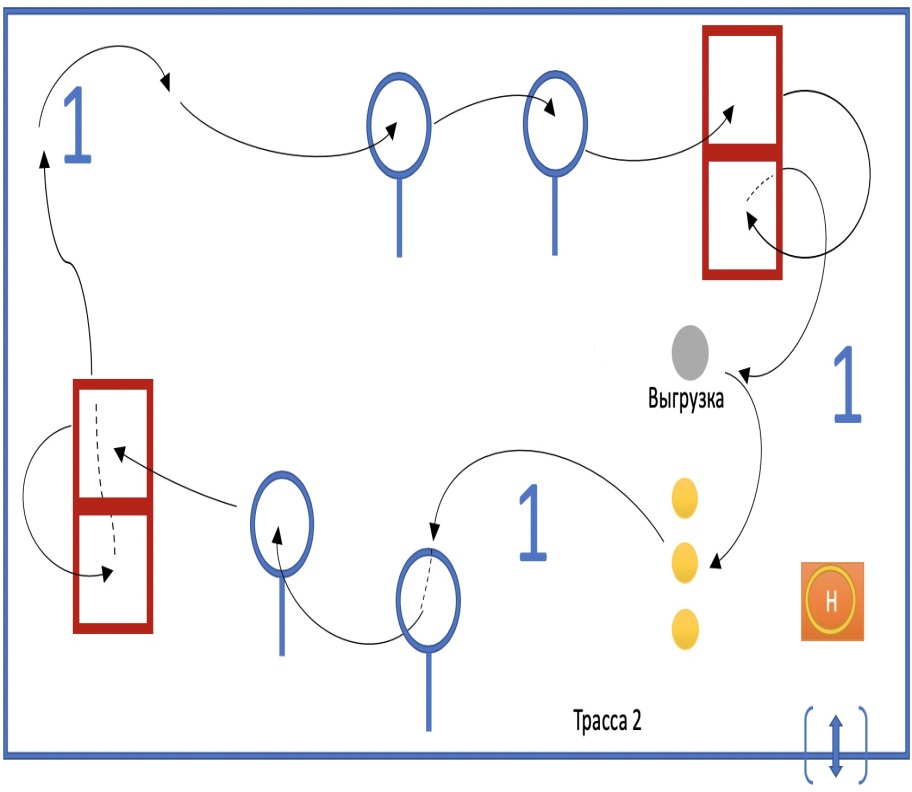 Место доставки грузов 
две областиТочка забора груза2х ярусные воротаОкно второй этажТраектория переноса грузаОписание заданияОписание заданияОсновныетребования к результатуОсновныетребования к результатуНа трассе - 10 точек с грузом и 1 место выгрузкиНа трассе - 10 точек с грузом и 1 место выгрузкиСоблюдение предложенной трассы Соблюдение предложенной трассы Совершить захват грузов в указанных точкахСовершить захват грузов в указанных точкахПри переносе груз не должен быть утерянПри переносе груз не должен быть утерянВыполнить перенос груза в зону выгрузки, пролетев через закрепленные за грузами препятствияВыполнить перенос груза в зону выгрузки, пролетев через закрепленные за грузами препятствияКасания пола, сетки и элементов трассы не допускаютсяКасания пола, сетки и элементов трассы не допускаютсяВремя выполнения полетного задания  Время выполнения полетного задания  Максимальное время выполнения задания 4 минМаксимальное время выполнения задания 4 минОбязательный ТУЛБОКС   КОНКУРСАНТ ПРИВОЗИТ С СОБОЙНаименование1Отвертка с набором бит для точной работы FIT 56188 или аналогhttp://www.220-volt.ru/catalog-123104/или аналог2Бокорезы (боковые кусачки) "Мини" 115 ммhttp://www.fitinstrument.ru/catalog/handtool/4000000/4800000/51000/catalog-view-51025.html или аналог3Плоскогубцы "Мини" 125 ммhttp://www.fitinstrument.ru/catalog/handtool/4000000/4800000/51000/catalog-view-51255.html или аналог4Плоскогубцы "Fine", 160 мм (Hobbi)https://mastermarket.info/home/12431-ploskogubcy-fine-160-mm-hobbi.html или аналог5Клещи для зачистки и обжимки проводов 225мм Hans 1932-09http://steelmotors.ru/1932-09  или аналог6REXANT Пинцет прямой с острыми кончиками 120 мм. 1202938http://anlan.ru/catalog/14267 или аналог7Пинцет антистатическийhttps://air-hobby.ru/katalog/product/1752-pintset-antistaticheskiy.html или аналог8Штангенциркуль металлический тип 1, класс точности 2, 125мм, шаг 0,1мм [3445-125]http://www.computermarket.ru/main/catalog/catid/1357130.aspx или аналог9Ключ для пропеллеров, 8 ммhttps://air-hobby.ru/katalog/product/1864-klyuch-dlya-propellerov.htmlили аналог10Набор надфилей, 160 х 4мм, 10 шт., обрезиненные рукоятки MATRIXhttp://matrixtm.ru/product/7247/ или аналог11Усиленный нож 25мм, 5 лезвий в комплекте Inforce GW 06-02-06http://ryazan.vseinstrumenti.ru/ruchnoy-instrument/dlyashtukaturno-otdelochnyh-rabot/stroitelnye-nozhi/kantselyarskie/inforce/usilennyj-25mm-5-lezvij-vkomplekte-gw-06-02-06/ или аналог12Торцевые кусачки миниhttps://www.ulmart.ru/goods/3554775#tab-reviews или аналог13Батарейки АА (4 шт.)http://www.vseinstrumenti.ru/electrika_i_svet/el_teh_prod/batarejki/kosmos/kosmos_element_pitaniya_s_r6s_up.4sht_kosmos_kocr6/ или аналог14Рулеткаhttps://leroymerlin.ru/product/ruletka-systec-3 или аналог15Халат защитныйhttps://global-sp.ru/products/khalat_rabochiy_muzhskoy_be или аналог16Очки защитные прозрачныеhttp://www.vseinstrumenti.ru/spetsodez или аналог17Мультиметр18Камера FPVhttps://air-hobby.ru/katalog/product/2512-kamera-kingkong-199c.htmlили аналог19Линза для камеры FPVhttps://air-hobby.ru/katalog/product/2257-linza-runcam-dlya-micro-kamer-fov-145-degree-13q-23mm.htmlили аналог20Передатчик FPV 5.8 ГГцhttps://air-hobby.ru/katalog/product/914-peredatchik-fpv-58-ghz-ts832-40ch-race-band.htmlили аналог21Передатчик FPV 5.8 ГГцhttps://air-hobby.ru/katalog/product/914-peredatchik-fpv-58-ghz-ts832-40ch-race-band.htmlили аналог22Учебный набор квадрокоптера по компетенции «Эксплуатация беспилотных авиационных систем "COEX Клевер 4 WorldSkillsRussia"https://copterexpress.ru/23Ремкомплект,  предназначенный  для всей линейки  квадрокоптеров  COEX Клевер 4https://copterexpress.ru/